УКРАЇНА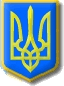 Виконавчий комітет Нетішинської міської радиХмельницької областіР І Ш Е Н Н Я24.05.2018 					Нетішин				№ 245/2018Про надання фізичній особі-підприємцю П. дозволу на розміщення зовнішньої рекламиВідповідно до підпункту 3 пункту 4 статті 42, статті 60 Закону України «Про місцеве самоврядування в Україні», Закону України «Про рекламу», постанови Кабінету Міністрів України від 29 грудня 2003 року № 2067 «Про затвердження Типових правил розміщення зовнішньої реклами», рішення шістдесят восьмої сесії Нетішинської міської ради VI скликання від 27 січня 2015 року № 68/1626 «Про правила розміщення зовнішньої реклами у м.Нетішин», зі змінами, та з метою розгляду заяви фізичної особи-підприємця П., виконавчий комітет Нетішинської міської ради    в и р і ш и в:1. Надати фізичній особі-підприємцю П дозвіл на розміщення зовнішньої реклами терміном на п’ять років, а саме: банер, розміром                       х , розміщений на фасаді будівлі № 1/8 (над вхідними дверима) за адресою: 30100, Хмельницька обл., м.Нетішин, вул.Лісова, 1/8.2. Фізичній особі-підприємцю П: 2.1. укласти договір користування місцем розташування рекламного засобу із балансоутримувачем комунального майна, на якому планується розміщення рекламного засобу;2.2. підтримувати архітектурно-художній вигляд рекламної площини у належному стані.3. Контроль за виконанням цього рішення покласти на директора Фонду комунального майна міста Нетішина Охримчук О.М.Міський голова									О.О.Супрунюк